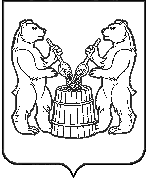 АДМИНИСТРАЦИЯ МУНИЦИПАЛЬНОГО ОБРАЗОВАНИЯ «УСТЬЯНСКИЙ МУНИЦИПАЛЬНЫЙ РАЙОН»  АРХАНГЕЛЬСКОЙ  ОБЛАСТИПОСТАНОВЛЕНИЕот 06 февраля 2020 года № 168р.п. ОктябрьскийО внесении изменений в муниципальную программу «Развитие образования Устьянского района»В соответствии с пунктом 4 части 2 статьи 179 Бюджетного кодекса РФ, с постановлением администрации муниципального образования «Устьянский муниципальный район» от 16 сентября 2019 года № 1120 «Об утверждении порядка разработки и реализации муниципальных программ муниципального  образования «Устьянский муниципальный район», администрация муниципального образования «Устьянский муниципальный район»:ПОСТАНОВЛЯЕТ:Внести изменения в муниципальную программу «Развитие образования Устьянского района», утвержденную постановлением администрации  МО «Устьянский муниципальный район» № 1736  от 23 декабря 2019 года согласно приложению №1.Контроль над выполнением настоящего постановления возложить на начальника Управления образования администрации МО «Устьянский муниципальный район».Разместить на официальном сайте администрации муниципального образования «Устьянский муниципальный район».Глава  муниципального образования                                     А.А. Хоробров